27.03.2020Группа НП2 плаваниеПреподаватель- Даникер В.В.Задание:ОРУ:1.И.п. – о.с.1-2 – руки вверх наружу, правую назад на носок, прогнуться; 3-4 – и.п.; 5-8 – то же с левой ноги.2.И.п. – стойка ноги врозь, руки вверх.1 – выпад вправо, руки в стороны; 2 – и.п;. 3-4 – то же с другой ноги.3.И.п. – о.с., руки на пояс.1 – руки в стороны, согнуть правую вперёд; 2 – руки на пояс, правую вперёд; 3 – руки в стороны, согнуть правую вперёд; 4 – приставить правую, и.п.; 5-8 – то же с левой ноги.4.И.п. – упор стоя на коленях.1-2 – взмах правой назад, левую руку вверх; 3-4 – приставить правую, и.п.; 5-8 – то же с другой ногой и рукой.5.И.п. – упор сидя сзади.1 – поднять правую ногу; 2 – и.п.; 3 – поднять левую ногу; 4 – и.п.; 5 – поднять обе ноги в сед углом; 6 – и.п.; 7-8 – повторить счёт 5-6.6.И.п. – упор лёжа.1 – упор лёжа правым боком; 2 – и.п.; 3 – упор лёжа левым боком; 4 – и.п.7.И.п. – о.с., руки за головой.1 – поворот направо, руки в стороны; 2 – и.п.; 3-4 – то же в другую сторону.8.И.п. – о.с., руки в стороны.1 – правой книзу дугой, руки влево, правую ногу в сторону; 2 – приставить правую к левой, руки в стороны, и.п.; 3-4 – то же с другой руки и ноги.9.И.п. – о.с.1 – правую на пояс; 2 – левую на пояс; 3 – правую за голову; 4 – левую за голову; 5 – руки в стороны; 6 – хлопок над головой; 7 – руки в стороны; 8 – руки вниз, и.п.И.п. – о.с.1 – руки на пояс; 2-3 – руки на колени, пружинящие приседания; 4 – и.п.10.И.п. – о.с.1 – дугами назад руки вверх; 2-3 – пружинящие наклоны до касания ладонями пола; 4 – и.п.11.И.п. – о.с., руки в стороны.1 – мах правой, хлопок под ногой; 2 – приставить правую, и.п.; 3-4 – то же с другой ноги.12.И.п. – сед, руки за голову.1-2 – лечь, руки вверх; 3-4 – сесть, и.п.13.И.п. – сед, руки в стороны.1 – сед углом, хлопок под ногами; 2 – сед, и.п.14.И.п. – упор стоя на коленях.1-2 – разгибая ноги, упор стоя согнувшись; 3-4 – сгибая ноги встать на колени, и.п.15.И.п. – упор лёжа.1 – упор лёжа на согнутых руках, правую назад; 2 – и.п.; 3-4 – то же самое другой ногой.16.И.п. – о.с., руки на пояс.1 – руки в стороны; 2 – правую ногу в сторону, хлопок над головой; 3 – приставить правую, руки в стороны; 4 – и.п.; 5-8 – то же с другой ноги.17.И.п. – о.с., руки к плечам.1 – прыжок ноги врозь, руки в стороны; 2 – прыжок ноги вместе, руки за голову; 3 – прыжок ноги врозь, руки в стороны;. 4 – прыжок ноги вместе, руки к плечам, и.п.Упражнения на силу: - Сгибание и разгибание рук в упоре лежа (отжимания) 3х10раз- Подъем туловища, из положения лежа на спине, с согнутыми коленями, руки за головой (пресс) 3х15 раз- Выпрыгивания  вверх из положения сидя 3х10раз Имитационные упражнения:- Движения руками кролем на груди и спине 20раз- Движениями руками баттерфляй 20раз- Движения руками брасс 20разУпражнения на гибкость: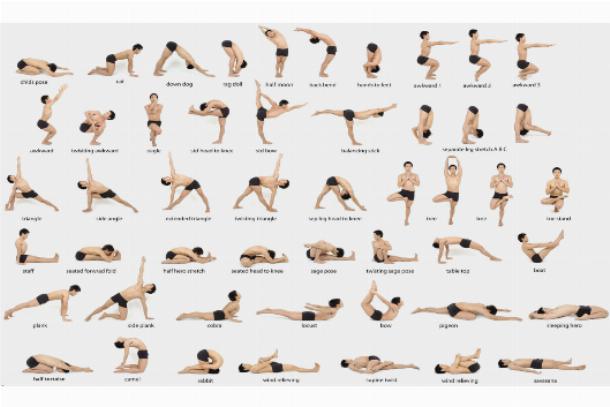 Изучение  техники плавания способом  кроль на груди:https://www.youtube.com/watch?v=zY80id6iMsE